JOLLY PHONICSPhonics to metoda czytania i pisania syntetyczą metodą fonetyczą. Dzieci poznają poszczególne litery oraz głoski i dźwięki, które te litery reprezentują.W tej metodzie dzieci od samego początku uczą się składać litery w słowa, dźwięki czemu znając już kilka liter umieją je złożyć i przeczytać. Na przykład s,a,t,p,n i umieją przeczytać słowa takie jak sit, pin itp. Dzieci uczą się przez gry i zabawy a tempo nauki jest dostosowane do ich możliwości. Każdy nowy dźwięk/ litera jest wprowadźona przez ilustrowaną historyjkę w której wyrazy, zawierające dany dźwięk bardzo często się powtarzają. Kiedy dzieci nauczą się łączyć kilka pierwszych głosek, z dużo mniejszym trudem przychodzi im nauczenie się kolejnych liter i złożen.Jolly Phonics na YouTobeProszę o praktykowanie tych dźwięków/ liter z dziecmi. Zachęcać je do używania rąk przy wymowie dźwieków/ liter.Tak się piszę litery.. 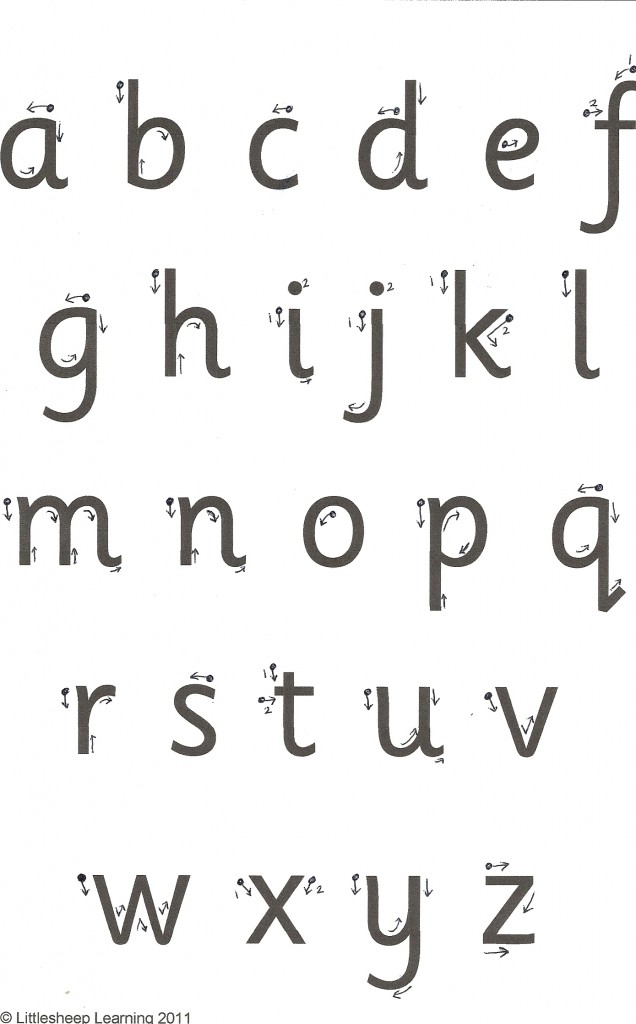 12345SssokAaalaTttonIiigloPppora678910NnnoraCc Kkkret kotEeelaHhhakRrrak1112131415MmmotylDddrutGggóryOoosaUuarka1617181920LllinaFffarbaBbbatailejJjdżem2122232425oabąkiegrajee origła  orkaZzzabawkiWwławka2627282930ngangliaVvvanoo  OOulYyjemXxxero3132333435chczapkashszalth thwy  fyqukładkaouaula36373839oiboileruejutroermixerararmia